 Da Avvenire     		Giornata dell'Ambiente venerdì 5 giugno 2020IL PAPA: Non possiamo fingerci sani in un mondo malato.La lettera di Francesco al presidente della Colombia, che ospita  “virtualmente” la Giornata dell'Ambiente 2020: la casa comune va tutelata insiemeIl Papa: non possiamo fingerci sani in un mondo malato. "Invertire la rotta", per un mondo "più vivibile" e una "società più umana". "Tutto dipende da noi, se lo vogliamo davvero". Lo scrive papa Francesco in una lettera, in spagnolo, al presidente della Repubblica di Colombia, Ivan Duque Marquez, in occasione della Giornata Mondiale dell'Ambiente che ricorre oggi e chequest'anno è ospitata virtualmente dalla Colombia sul tema della biodiversità."Non possiamo pretendere di essere sani in un mondo malato. Le ferite causatealla nostra madre terra sono ferite che sanguinano anche in noi", denuncia ilPapa. La cura degli ecosistemi, avverte, "ha bisogno di una visione del futuro. Ilnostro atteggiamento verso il presente del pianeta dovrebbe impegnarci e rendercitestimoni della gravità della situazione. Non possiamo tacere davanti al clamorequando verifichiamo i costi molto elevati della distruzione e dello sfruttamentodell'ecosistema".Da qui il monito di Francesco: "Non è tempo di continuare a guardare dall'altraparte indifferenti ai segni di un pianeta che viene saccheggiato e violato, perl'avidità di profitto e in nome, molte volte, del progresso. È dentro di noi lapossibilità di invertire la marcia e scommettere su un mondo migliore e piùsano, per lasciarlo in eredità alle generazioni future. Tutto dipende da noi se lovogliamo davvero".Bergoglio ricorda il quinto anniversario dell'enciclica Laudato si' appena celebrato einvita "a partecipare all'anno speciale" per il Creato. "E così, tutti insieme, perdiventare più consapevoli delle cure e della protezione della nostra casacomune, così come dei nostri fratelli e sorelle più fragili e scartati nella società".Infine Francesco incoraggia il presidente colombiano Marquez a deliberare "semprea favore della costruzione di un mondo più vivibile e di una società più umana, incui tutti abbiamo un posto e in cui nessuno sia lasciato indietro".Preghiera internazionale per la settimana di riflessione in occasione del quinto anniversario della Laudato Si’ (24 maggio)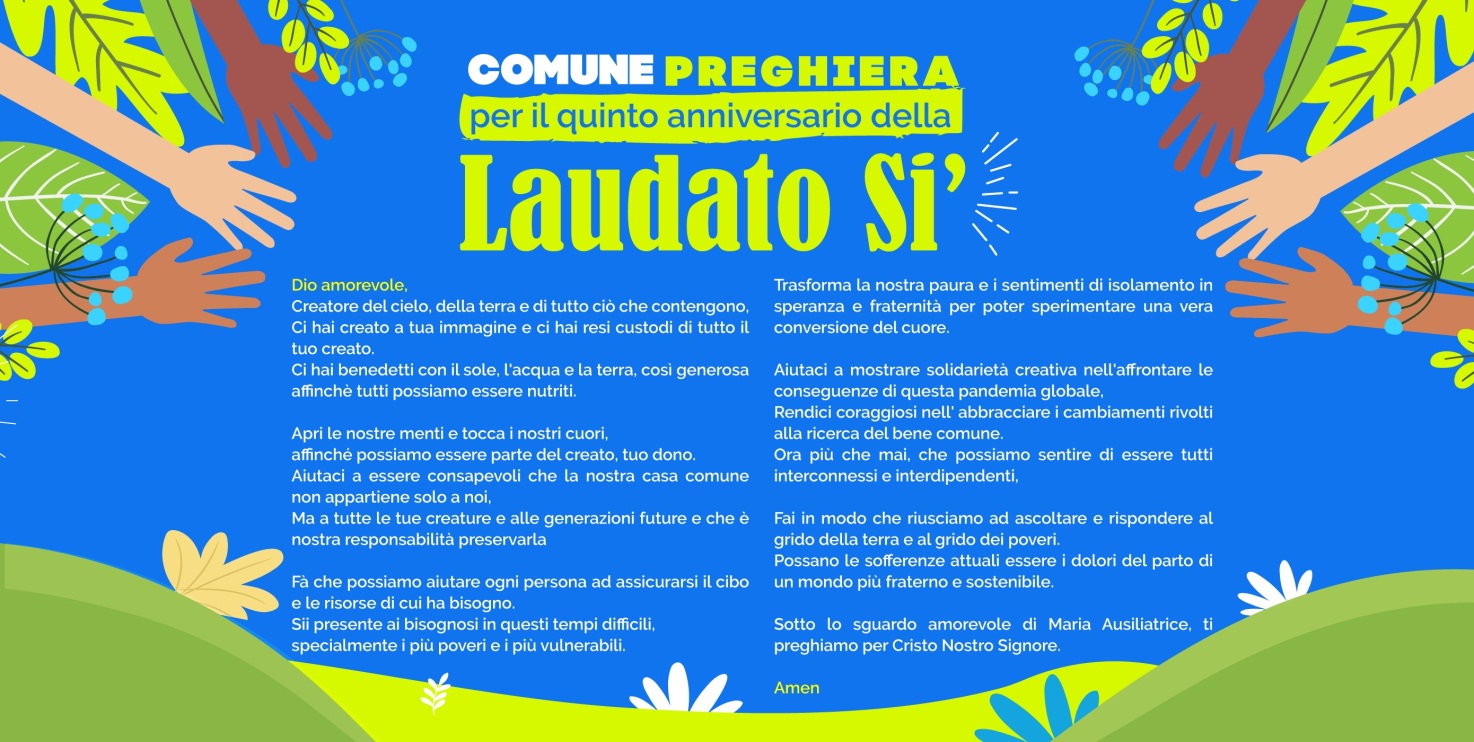 